 Lorne Street Parent Council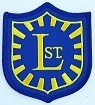 Meeting Minutes29/1/18Attendees:Susan Cairns, Councillor Kane, Angela, Linda Stewart, Trish Walker.Apologies: Eilidh McNaught, Alex Nicolson, Alison Marshall, Debbie BroadleyTreasurer’s UpdateA/c balance £1764.70£173.45 paid in for Movie afternoon, £48 for Rag a Bag, £56.80 for Rag a Bag and £60 paid out for gift cards for the p6 Road Safety.Glasgow City Council ICT UpdateGFI will take over GCC IT services from March. GFI are an American company who currently support Edinburgh Council with their ICT.IpadsThe Parent Council still want to fund additional ipads for the school. The school will contribute £500 towards this.Fundraising IdeasDifferent fundraising ideas were discussed including; coffee mornings, ladies night, raffles, family fun night with World Buffet Involved, Ceildih/ Cultural Dance night. The book club was also discussed with parents keen to see this running in school again with school staff supporting. School ImprovementSwimming Pool - Parent Council are keen to see progress with regards to the swimming pool but understand that there is no budget for this. Councillor Kane will investigate options and report back at the next meeting.Red Ash Pitch – Local groups had been involved in looking at ideas to improve this but this has stalled due to lack of funds. Councillor Kane will look into investment possibilities for this.Tennis Courts – This area was managed by GHA who carried out a consultation. GHA may have money to improve this area. Councillor Kane will speak to Lesley McGregor who is the contact for this.School ParkingZig zag lines will be repainted. JRSO pupils have suggested having a drop off zone for parents. Ms Tarbet will email Councillor Kane with a contact name to see if this is possible.Parent Council NumbersEmail mailing list will be updated. Parent council considering using twitter to promote membership.Head Teacher UpdateArea Bid – Successful area bid of £5986 for school stage.Changing Rooms - Refurbishment is now planned and a representative from City Buildings has visited and spoken to the head teacher regarding paint colours.Late Coming/Attendance - Ms Tarbet explained the new procedure for monitoring late coming and attendance. Late coming and attendance will be monitored daily, weekly and monthly and letters will be posted to parents highlighting concerns. There will also be a focus on late coming and attendance at weekly school assemblies. The school are looking for different ways to support families to ensure that all our pupils are attend school and arrive on time. World Book Day -  Will be celebrated in school on Thursday 1st March. February non uniform day has been cancelled so that children can dress up as a favourite book character on the 1st. The school are looking for parent volunteers to help on World Book Day by coming in and reading a favourite story to a class. Safer Internet Day – This is held on the 6th February. A presentation from EDICT has been arranged for all classes.Inspection Progress – QIO is very happy with school to date in terms of curriculum development and staff working together. Councillor Kane UpdateMary Barbour statue unveiling - This has been scheduled for Thursday 8th March. P7 pupils from Lorne Street will be involved and pupils from all local schools will be represented. Child Protection – there have been incidents in the area and families are asked to be aware of this and stay alert.Asylum Seeker Hostel – Planning permission is being sought to change the use of buildings in Fairlie Street to a hostel for unsuccessful asylum seeker claimants. One hostel exists in the Anderson area but this is for men only. The Fairlie Street application would be for men and women. Views on this have to be submitted to planning by the 13th February. NewsletterParents have asked if this can be issued as 1 copy per family to the eldest child attending Lorne Street. This would save on resources. Parents have also asked if a text reminder can be sent about important newsletter dates.  Credit UnionParents have expressed interest in getting pupils involved in a credit union as there are benefits for children helping and saving. P7 Leavers EventIdeas for primary 7 leavers event were discussed. Parent Council could be involved in funding an event. Primary 7 teacher will be asked to consult class about ideas.Action ItemsInvestigate restarting school book club			AlexUpdate on swimming pool						Cllr KanePossible investment for Red Ash Pitch				Cllr Kane Tennis Court improvement					Cllr KaneInvestigate school drop off zone				Ms Tarbet/Cllr KaneText for key newsletter dates					AlexInvestigate starting credit union				SusanP7 Leavers Event							Mrs. McK/AlexNext Meeting 26/2/18